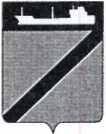 ПОСТАНОВЛЕНИЕАДМИНИСТРАЦИИ ТУАПСИНСКОГО ГОРОДСКОГО ПОСЕЛЕНИЯ               ТУАПСИНСКОГО РАЙОНА от  13.04.2022                                                                      № 346г. ТуапсеОб утверждении Порядка формирования и ведения Реестра муниципальных услуг Туапсинского городского поселения Туапсинского районаВ целях реализации Федерального закона от 27 июля 2010 года №210- ФЗ «Об организации предоставления государственных и муниципальных услуг», постановления Правительства Российской Федерации от 24 октября 2011 года № 861 «О федеральных государственных информационных системах, обеспечивающих предоставление в электронной форме государственных и муниципальных услуг (осуществление функций)» и постановления главы администрации (губернатора) Краснодарского края от 18 июня 2012 года № 680 «О региональных государственных информационных системах, обеспечивающих предоставление в электронной форме государственных и муниципальных услуг (осуществление функций)», учитывая представление Туапсинской межрайонной прокуратуры от 24.02.2022 года № 7-01-2022/220 постановляю:1. Утвердить Порядок формирования и ведения Реестра муниципальных услуг Туапсинского городского поселения Туапсинского района согласно приложению к настоящему постановлению.2. Общему отделу администрации Туапсинского городского поселения Туапсинского района (Кот) обнародовать настоящее постановление в установленном порядке.3. Контроль  за  выполнением  настоящего постановления  возложить на заместителя главы администрации Туапсинского городского поселения Туапсинского района Заикина И.В.4. Постановление вступает в силу со дня его обнародования.Глава Туапсинскогогородского поселенияТуапсинского района                                                                      С.В. Бондаренко  ПриложениеУТВЕРЖДЕНпостановлением администрации Туапсинского городского поселения Туапсинского районаот 13.04.2022 г. № 346  ПОРЯДОКформирования и ведения Реестра муниципальных услуг Туапсинского городского поселения Туапсинского района1. Общие положения1.1. Настоящий Порядок устанавливает последовательность действий при формировании и ведении Реестра муниципальных услуг Туапсинского городского поселения Туапсинского района (далее - Реестр муниципальных услуг).1.2. Реестр муниципальных услуг содержит сведения:1.2.1. о муниципальных услугах, предоставляемых отраслевыми (функциональными) органами администрации услуг Туапсинского городского поселения Туапсинского района (далее - отраслевые (функциональные) органы);1.2.2. об услугах, которые являются необходимыми и обязательными для предоставления отраслевыми (функциональными) органами администрации Туапсинского городского поселения Туапсинского района муниципальных услуг и предоставляются организациями, участвующими в предоставлении муниципальных услуг;1.2.3. об услугах, оказываемых муниципальными учреждениями и другими организациями, в которых размещается муниципальное задание (заказ), подлежащих включению в Реестр и предоставляемых в электронной форме.Реестр ведется на бумажном носителе и в электронной форме.1.3. Формирование и ведение Реестра муниципальных услуг на бумажном носителе осуществляет правовой отдел администрации услуг Туапсинского городского поселения Туапсинского района (далее - Отдел) на основании сведений отраслевых (функциональных) органов.1.4. Перечень услуг, указанных в подпункте 1.2.1 пункта 1.2 настоящего раздела, утверждается постановлением администрации услуг Туапсинского городского поселения Туапсинского района и включает в себя следующую информацию:номер по порядку;наименование муниципальной услуги;наименование отраслевого (функционального) органа администрации услуг Туапсинского городского поселения Туапсинского района, ответственного за предоставление муниципальной услуги.1.5. Перечни услуг, указанных в подпунктах 1.2.2 и 1.2.3 пункта 1.2 настоящего раздела, утверждаются в соответствии с Федеральным законом от 27 июля 2010 года №210-ФЗ «Об организации предоставления государственных и муниципальных услуг» и постановлением Правительства Российской Федерации от 24 октября 2011 года № 861 «О федеральных государственных информационных системах, обеспечивающих предоставление в электронной форме государственных и муниципальных услуг (осуществление функций)».1.6. Реестр муниципальных услуг в электронном виде - раздел Федеральной государственной информационной системы «Федеральный реестр государственных и муниципальных услуг (функций)» (далее - Федеральный реестр), содержащий сведения об услугах, указанных в пункте 1.2 настоящего раздела.1.7. Формирование и ведение Реестра муниципальных услуг осуществляется в соответствии с действующим законодательством Российской Федерации, нормативными правовыми актами Краснодарского края и администрации услуг Туапсинского городского поселения Туапсинского района.2.Формирование и ведение Реестра муниципальных услуг на бумажном носителе1.8. Формирование и ведение перечней услуг, указанных в пунктах 1.4 и 1.5 раздела 1 настоящего Порядка, на бумажном носителе осуществляется Отделом на основании информации отраслевых (функциональных) органов по соответствующим услугам.1.9. Информация, предоставляемая отраслевыми (функциональными) органами для формирования и ведения Реестра муниципальных услуг, должна быть полной и достоверной.1.10. В случае, если в предоставлении муниципальной услуги участвуют несколько отраслевых (функциональных) органов, то направление информации о муниципальных услугах в Отдел осуществляет отраслевой (функциональный) орган, представляющий итоговый результат оказания услуги.1.11. В течение 3 рабочих дней со дня вступления в силу постановления администрации Туапсинского городского поселения Туапсинского района об утверждении (внесении изменений, отмене) административного регламента предоставления услуги, отраслевые (функциональные) органы направляют в Отдел служебную записку о включении (изменении, исключении) в Реестр муниципальных услуг сведений об услугах, указанных в пункте 1.2 раздела 1 настоящего Порядка.В служебной записке должна содержаться информация:а)	для услуг, указанных в подпункте 1.2.1 пункта 1.2 раздела 1 настоящего Порядка, - наименование услуги, отраслевой (функциональный) орган, предоставляющий услугу, правовые основания оказания услуги и включения (изменения, исключения) в Реестр муниципальных услуг;б)	для услуг, указанных в подпункте 1.2.2 пункта 1.2 раздела 1 настоящего Порядка, - наименование муниципальной услуги, отраслевой (функциональный) орган, предоставляющий услугу, наименование услуги, необходимой и обязательной для предоставления данной муниципальной услуги, правовые основания включения (изменения, исключения) услуги в Реестр муниципальных услуг;в)	для услуг, указанных в подпункте 1.2.3 пункта 1.2 раздела 1 настоящего Порядка, - наименование услуги, муниципальные учреждения, предоставляющие услугу, правовые основания оказания услуги и включения (изменения, исключения) в Реестр муниципальных услуг.На основании полученной информации специалист Отдела формирует соответствующие перечни услуг, указанные в пунктах 1.4 и 1.5 раздела 1 настоящего Порядка.1.12. Ответственными за соблюдение порядка и сроков направления сведений об услугах в Отдел являются отраслевые (функциональные) органы - разработчики административных регламентов предоставления услуг.3.Формирование и ведение Реестра муниципальных услуг в электронном виде с использованием информационных систем1.13. Реестр муниципальных услуг в электронном виде формируется и ведется с использованием региональной государственной информационной системы «Реестр государственных услуг (функций) Краснодарского края» (далее - Реестр Краснодарского края).1.13.1. Представление (актуализация) сведений об услугах, указанных в пункте 1.2 раздела 1 настоящего Порядка, в Реестр Краснодарского края для размещения в Федеральном реестре осуществляют отраслевые (функциональные) органы, являющиеся разработчиками административных регламентов предоставления услуг.Сведения об услугах представляются (актуализируются) в Реестр Краснодарского края на основании утвержденных административных регламентов предоставления услуг. 1.13.2. Должностными лицами, ответственными за предоставление (актуализацию) сведений об услугах в Реестр Краснодарского края для размещения в Федеральном реестре назначаются руководители отраслевых (функциональных) органов, являющихся разработчиками административных регламентов предоставления услуг. 1.13.3. Формирование и размещение в Реестре Краснодарского края сведений об услугах осуществляется отраслевыми (функциональными) органами в соответствии с Порядком взаимодействия органов местного самоуправления муниципальных образований Краснодарского края с уполномоченным органом исполнительной власти Краснодарского края, наделенным полномочиями по формированию, проверке и размещению в федеральной государственной информационной системе «Федеральный реестр государственных и муниципальных услуг (функций)» сведений о муниципальных услугах, утвержденным постановлением главы администрации (губернатора) Краснодарского края от 18 июня 2012 года № 680 «О региональных государственных информационных системах, обеспечивающих предоставление в электронной форме государственных и муниципальных услуг (осуществление функций)».1.14. Руководители  структурных  подразделений  администрации Туапсинского городского поселения Туапсинского района и  муниципальных учреждений несут персональную ответственность за полноту, своевременность представления и достоверность сведений, передаваемых в уполномоченный орган для включения в Реестр, а также за своевременное размещение сведений об услугах на Едином портале государственных и муниципальных услуг.4. Информирование физических и юридических лиц об услугах1.15. Сведения, содержащиеся  в  Реестре,  являются  открытыми  и общедоступными.1.16. Информирование    физических  и   юридических лиц  об услугах, содержащихся   в  Реестре, осуществляется:- отраслевыми (функциональными) органами посредством размещения                сведений об услугах, включенных в Реестр, на Едином портале государственных и   муниципальных услуг в порядке, определенном настоящим Порядком;- уполномоченным органом путем размещения Реестра на сайте администрации Туапсинского городского поселения.
Начальник правового отделаадминистрации Туапсинскогогородского поселения					        		         Е.Н. Кубынина